Воображаемое путешествие в Средние века.                                                        учительО.В.МихееваЯ сегодня отправляюсь в путешествие! Угадайте куда? В Средневековье, в Италию!!! Поеду я на этом чудо - паровозе времени!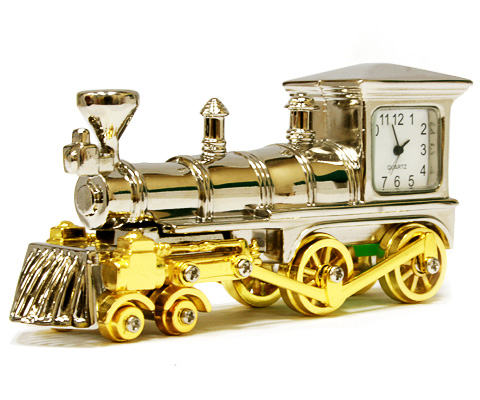 2 секунды спустя…Ура! Мы приехали в Средневековье!Мм–да ….. Вид странный.  Ну что тут удивительного, Средние века!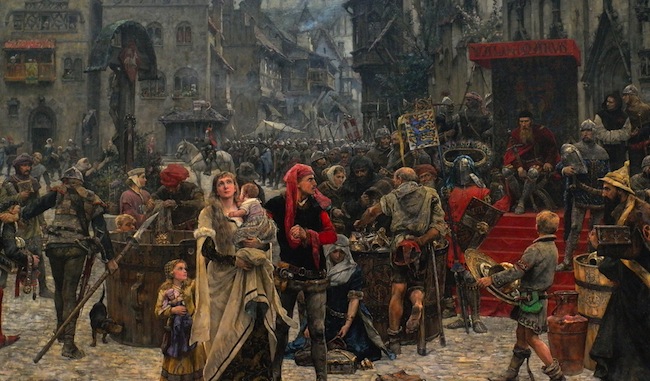 Ну, что - ж? Пойдём осматриваться!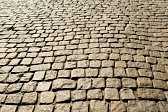 Ух ты! Что – то знакомое… Ах да! Это я видела в учебнике! Но это не учебник…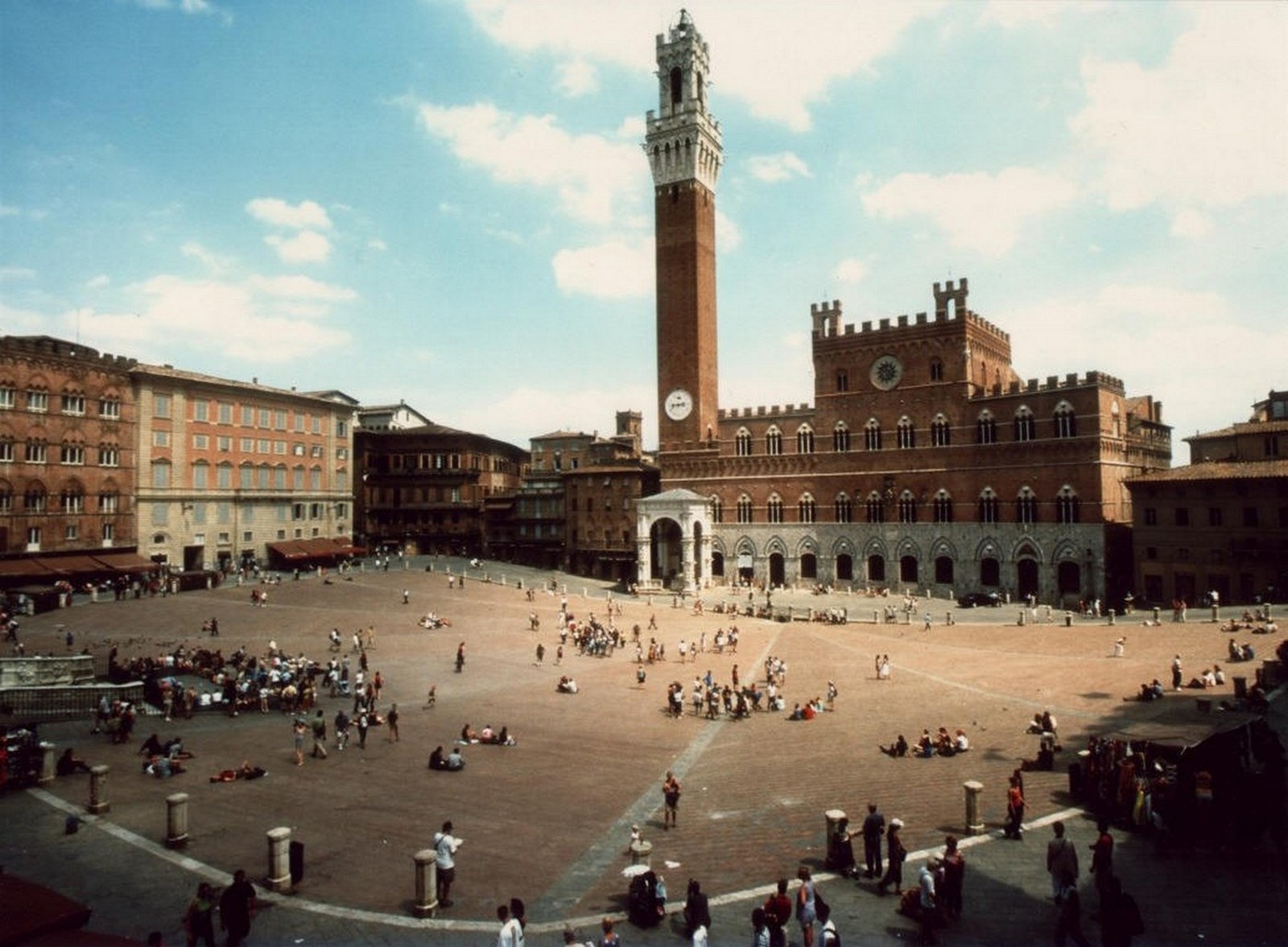 По-моему мы в Италии! А это город Сиена! И я на главной площади!Немного о городе Сиена:В XII веке горожане Сиены взяли управление городом в свои руки. На протяжении всего XIII века Сиенская республика оставалась одним из самых процветающих государств Италии.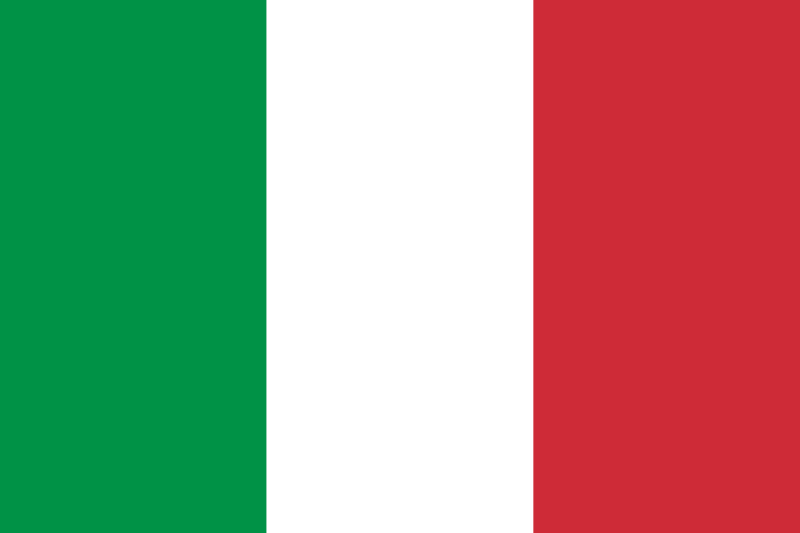 Флаг Италии.Италия славится своими замками, ботаническими садами и многим другим.Сейчас я отправлюсь посмотреть замок!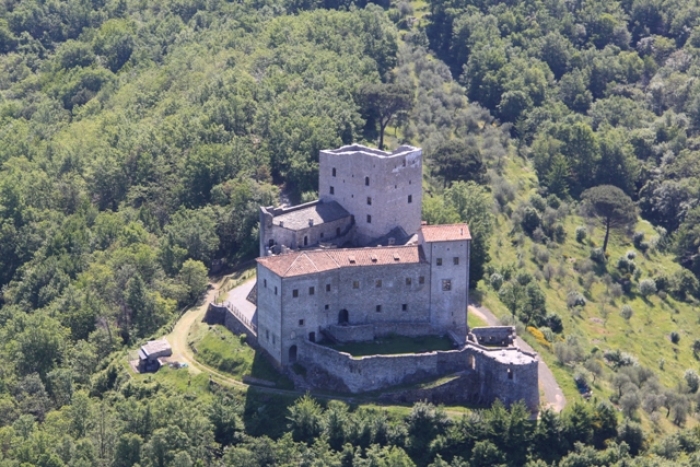 Замок в Тоскане. Красивый, не правда – ли? Не самый большой замок. Но вид у него потрясающий!Страшные века в Сиене!В 1348 году Сиену опустошила «Чёрная смерть», наступил период экономического застоя. Он дал католическому миру двух знаменитых святых — Екатерину и Бернардина Сиенских.В годы Итальянских войн, когда просторы Италии разоряли чужеземные армии, Сиеной тиранически правил РандольфоПетруччи. Его семья сохраняла власть в своих руках до 1524 года.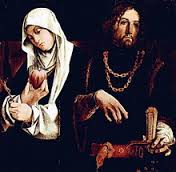 Сиенские Екатерина и Бернандин.Ой! Ребята пора посмотреть на часы! Мы опаздываем на чудо - паровоз времени!!! Бегом на вокзал!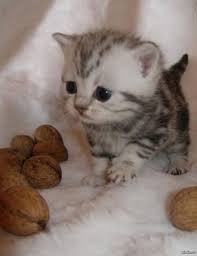 Прощай Италия в Средних веках!